Муниципальное бюджетное дошкольное образовательное учреждение«Детский сад № 137»Внимание, внимание!!!                            «Укрепление и сохранение здоровья дошкольника»Воспитательвысшей квалификационной категорииТрушлякова Елена Александровна                                              Нижегородская областьг. Дзержинск, 2020г.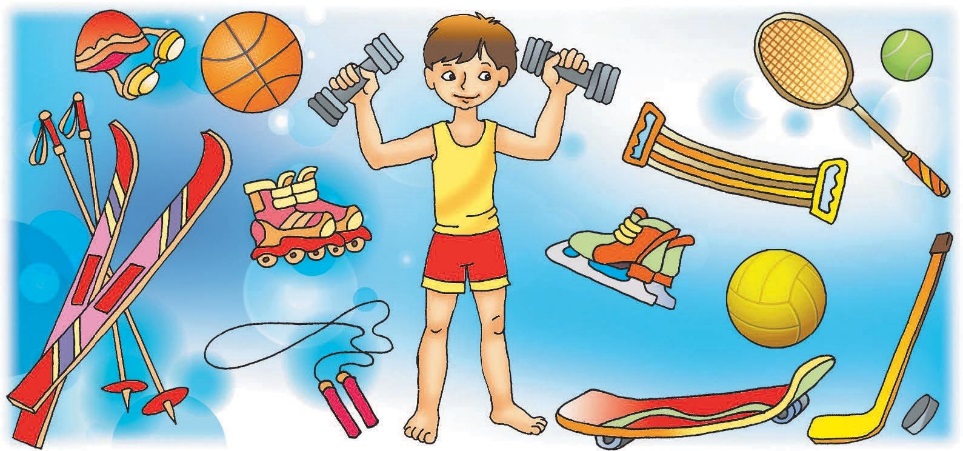 Проблема здоровья дошкольников в настоящее время очень актуальна. Чтобы быть здоровым, нужно овладеть искусством его сохранения и укрепления. Чтобы воспитать свое чадо здоровым, с детства необходимо приучать его к правильному образу жизни. В здоровый образ жизни ребенка обязательно входят следующие составляющие: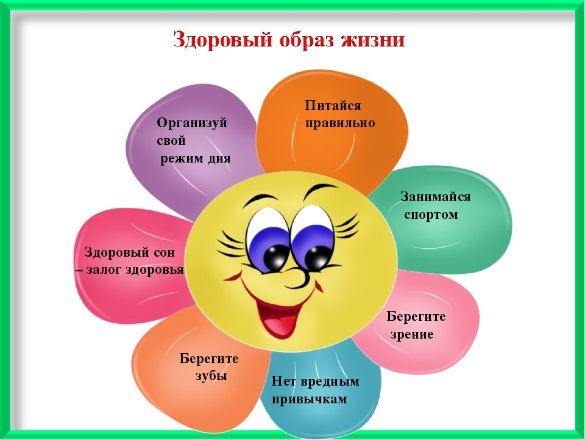 - правильное и качественное питание;- занятия физкультурой, спортом;- равномерное сочетание умственных и физических нагрузок;- адекватные возрасту эмоциональные нагрузки.Казалось бы, в нашем списке нет ничего невероятного или сверхъестественного, однако дети продолжают часто болеть. Здоровые дети – заслуга в первую очередь родителей. Питание детей в любом возрасте должно быть как можно более разнообразным. Не забывайте о должном количестве белка, 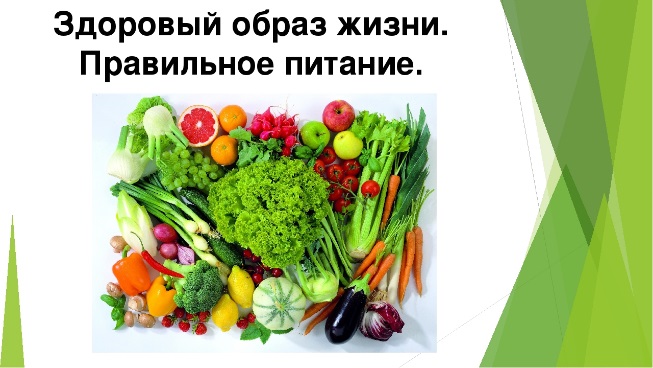 содержащегося в мясе, рыбе. Особое внимание уделите овощам, фруктам и сокам, особенно в холодное время года.Очень важная часть здорового образа жизни – занятия спортом. Однако гораздо чаще современные дети страдают от недостатка физической активности. Последствия такого поведения настигнут 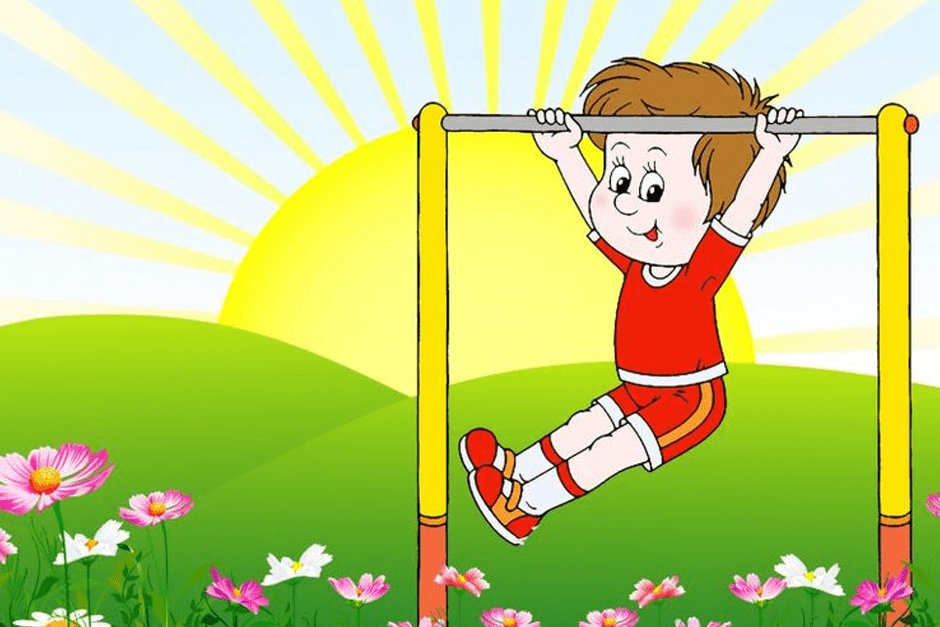 ребенка уже во взрослой жизни – избыточный вес, артериальная гипертония, атеросклероз. О решении этой проблемы как раз должны позаботиться родители. Приучать к физическим нагрузкам с самого рождения – вполне по силам любому родителю, даже если вы начнете просто с каждодневной зарядки. Также обратите внимание на процедуры закаливания. Не обязательно заставлять ребенка «моржевать» 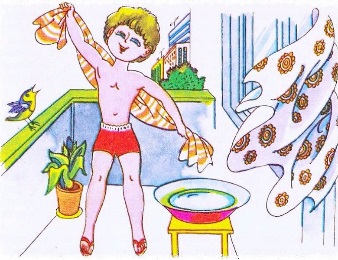 или обливаться ледяной водой. Для начала, гуляйте с ребенком на улице как можно чаще. Одевайте, не стесняя его движений (особенно в зимнее время, чтобы он смог свободно бегать).Частью здорового образа жизни являются и прогулки перед сном. Ребенок будет лучше спать и получит заряд большей энергии.Обратите внимание и на эмоциональное состояние вашего ребенка. Детская психика довольно непредсказуема, и иногда выкидывает «фокусы», переходящие потом в проблемы с неврологией и с физическим состоянием в целом. Помните о том, что нет ничего страшнее для ребенка, когда родители ссорятся и скандалят. Не выливайте собственный стресс и агрессию на него. Приятный психологический климат и теплые отношения в семье - это огромный вклад в здоровье вашего ребенка. В современном обществе эмоциональные нагрузки велики даже для взрослого человека. Что уж говорить о маленьком ребенке? Количество информации, получаемое детьми в детском саду, а потом уже в школе, по телевизору, постоянно увеличивается. А ведь родителям к тому же хочется, чтобы ребенок еще получал дополнительные  знания и умения. Все это требует больше времени, усилий. Не ждите от ребенка невозможного, предоставьте ему самому выбирать занятия в своей будущей жизни. Уделяйте как можно больше внимания своему ребенку, рассказывайте о себе, своей жизни, подавайте хороший пример. Не отделяйте здоровый образ жизни ребенка от здорового образа жизни взрослого, ведь только в здоровой семье воспитывается здоровый человек.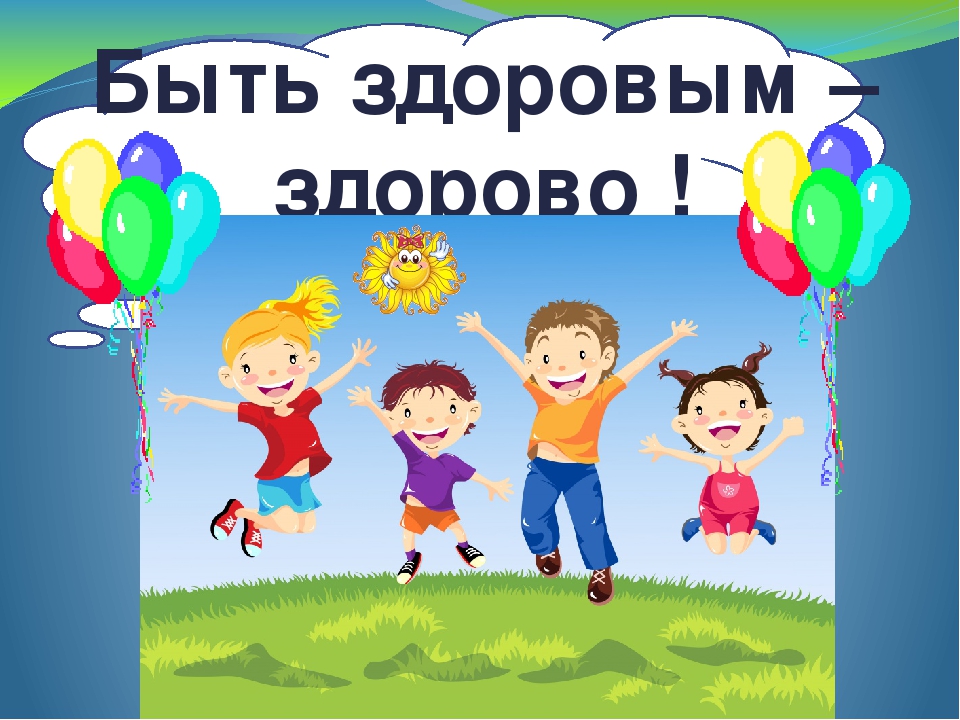 